UNIVERSIDADE FEDERAL DA PARAÍBA PRÓ-REITORIA DE GRADUAÇÃO COORDENAÇÃO ACADÊMICA 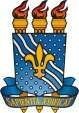 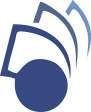 CCHSA - CURSO DE GRADUAÇÃO EM CIENCIAS AGRÁRIAS – LICENCIATURA EAD – CAMPUS III - BANANEIRAS– UAB/MEC e  SEAD/UFPB -PROCURAÇÃO - COLAÇÃO DE GRAUPelo presente instrumento particular de procuração, eu _________________________________________________________________________ (Outorgante) maior, portador da Cédula de identidade nº_________________________, Orgão Expedidor __________________, CPF n° ____________________________________________ (Nacionalidade)_________________(Estado Civil) ______________________, residente e domiciliado/a no endereço:_________________________________________________________ ________________________________________________________________________________________, (Endereço Completo), E-mail: _____________________________________________________ Telefone para contato (   ) ______________________________  nomeio e constituo meu bastante procurador (outorgado): ________________________________________________________________________________,(Nome do/a Procurador/a), maior, portador da Cédula de Identidade nº_______________________________, òrgão Expedidor ___________________________________ Data da expedição ___________________________ CPF n°____________________________ (Nacionalidade) _________________________________ Estado Civil: ___________________________________ residente e domiciliado à ________________________________________________________________________________________ ________________________________________________________________________________________ (endereço completo) a quem confiro amplos poderes, para me representar na Cerimônia de Colação de Grau do Curso de Graduação em _____________________________________, a ser realizada em _______/ ______/ ________ (Data da colação), na Universidade Federal da Paraíba,   podendo para este fim assinar documentos, e praticar todos os atos necessários ao bom e fiel desempenho deste mandato. Local e data _________________, _________________de    _________________de ________.___________________________________________________________________________________________________________________Assinatura Eletronica do/a Outorgante realizada pelo Assinatura Eletrônica — Governo Digital (www.gov.br) ou Firma Reconhecida em Cartório ou Autenticada por Agente Publico Federal com carimbo.Coordenação de Graduação em Ciências Agrárias – Lecenciatura EAD – (Curso Capes/UAB e SEAD/UFPB) – Centro de Ciências Humanas Sociais e Agrárias – CCHSA  Campus III –  Cidade Universitária, Bananeiras-PB CEP: 58.220-000E-mail: cienciasagrarias@sead.ufpb.br  Fone:  (83) 3533 - 5829